Anexa nr. 13ala Regulamentul privind particularitățile de desemnare și înregistrare a candidaților la alegerile locale, aprobat prin hotărârea nr. 1103 din 21.06.2023modificată prin hotărârea CEC nr. 1202/2023Modelul hotărârii cu privire la cererea de înregistrare a listei de candidaţila funcţia de consilier Alegerile locale din _____ _______________ 20____HOTĂRÂRE cu privire la cererea de înregistrare a listei de candidați la funcția de consilier în Consiliul _________________________________________________________________, (denumirea satului (comunei), orașului, municipiului, raionului, UTA Găgăuzia)desemnat de către __________________________________________________________ ,                                            (denumirea partidului politic sau blocului electoral)și confirmarea reprezentantului în Consiliul electoral al circumscripției electorale ______________________ nr.____ din ___ _____________ 20____                                                                                     nr. ___	La  data de _________________, _________________________________________                                                                                      (organul competent)               al ____________________________________ a depus la Consiliul electoral al circumscripției      (denumirea partidului politic sau blocului electoral)electorale   ____________________________ nr._____ cererea privind înregistrarea listei decandidați la alegerile locale din _________________ pentru funcția de consilier în Consiliul orășenesc/municipal/sătesc/comunal _______________, raionul/municipiul _____________, cu următoarele documente anexate:a) hotărârea/decizia confirmată prin procesul-verbal sau, după caz, prin extras din procesul-verbal al ședinței organului central sau teritorial al partidului politic sau al blocului electoral privind desemnarea listei de candidați la funcția de consilier în consiliul local;b) lista candidaților la funcția de consilier în consiliul local ______________________, în limba română, pe suport de hârtie și în format electronic;c) datele biografice ale candidaților;d) declarațiile candidaților privind consimțământul de a candida pentru funcția de consilier local;e) declarațiile de avere și interese personale pentru ultimul an înainte de alegerile locale;f) declarația pe propria răspundere în condițiile art. 68 alin. (1) lit. f) din Codul electoral nr. 325/2022;g) declarațiile despre suspendarea din funcția deținută, din momentul începerii                campaniei electorale și pentru toată durata acesteia – pentru persoanele care cad sub incidența art. 16 alin. (3) din Codul electoral nr. 325/2022;h) copiile buletinelor de identitate ale candidaților;i) cererea privind desemnarea reprezentantului în consiliul electoral de circumscripție.În calitate de reprezentant în consiliul electoral de circumscripție a fost desemnat/ă dl/dna________________________. Materialele depuse au fost verificate și corespund rigorilor Codului electoral.	În temeiul art. 63, 68, 69, 162 și 163 din Codul electoral nr. 325/2022, Consiliul electoral al circumscripției electorale ______________________ nr.____ hotărăște:Se înregistrează lista de candidați la funcția de consilier local în Consiliul ________________________________ pe lista _____________________________________     (denumirea consiliului local)                                    (denumirea partidului politic/blocului electoral)pentru alegerile locale din _____________, conform anexei.2. Se confirmă în calitate de reprezentant în Consiliul electoral al circumscripției electorale _______________ nr.____, pentru perioada electorală, dl/dna_________________.3. Prezenta hotărâre intră în vigoare la data adoptării, se transmite Comisiei Electorale Centrale, prin intermediul consiliului electoral de circumscripție, și poate fi contestată în decurs de 3 zile de la data adoptării, prin depunerea cererii prealabile la organul electoral ierarhic superior (adresa: ____).PreședinteleConsiliului electoral de circumscripție_____________________ nr._____          _______________    L.Ș.  ______________________          (denumirea integrală a consiliului)                                                        (semnătura)                                                  (nume, prenume)Anexă la hotărârea Consiliului electoral al circumscripției electorale ____________ nr. ___ din_____ _______________ 20____L I S T Acandidaților la funcția de consilier în Consiliul _________________________________________________________                                                                               (denumirea satului (comunei), orașului, municipiului, raionului, UTA Găgăuzia) pentru alegerile locale din ___ ___________ 20___ din partea ____________________________________________________________                                                                                                                                                            (denumirea partidului politic / blocului electoral)*Lista a fost întocmită cu respectarea cotei minime de reprezentare de 40% pentru ambele sexe (minimum patru candidați de același gen la fiecare zece locuri): ____ % sau ____ femei și ____ % sau ____ bărbați.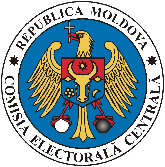    COMISIA ELECTORALĂ CENTRALĂA REPUBLICII MOLDOVACONSILIUL ELECTORAL AL CIRCUMSCRIPȚIEI ELECTORALE_____________________________________ nr. ____                               (denumirea integrală a consiliului)Nr.crt.Nume PrenumeSexulAnul nașteriiDomiciliul/reședința temporarăApartenențapolitică ProfesiaFuncțiaLocul de muncă1234*n